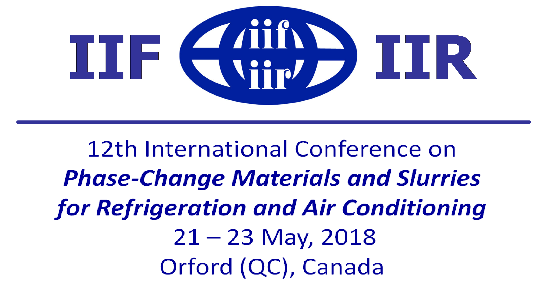 Application form for the best student paper awardTitle : □ Mr.	□ Ms.	  □ Dr.	Last Name :				First name :Current Affiliation :Address :Tel. :					Fax :Email :□ I want to apply to the best student paper award□ During the conference, I will present the paper entitled : « ….. »□ Affiliation and position during the last 18 months prior to the PCM2018 conference : Date :							Signature :To be returned before the 20th of April 2018.